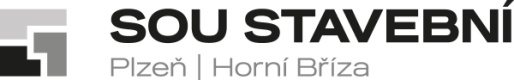 _Objednáváme u Vás dodání plechových skříní dle nabídky č. 20NA00066 ze dne 16. 7. 2019 a přiložené specifikace:  Adresa dodávky: 		Plzeň, Borská 55 (hala školních dílen) Termín: 		září 2019 (dle dohody)Poznámka: 		závoz zboží avizovat den předem na tel.: 602 159 102 Bližší informace zástupce ředitele pro odborný výcvik Ing. Jiří Hájek tel. č. 602 159 102  Fakturační adresa: 	SOU stavebníBorská 55301 00 PlzeňIČO: 004 97 061, jsme plátci DPHŽádáme o písemné potvrzení objednávkyPotvrzujeme objednávku: IN SPACE s.r.o.Letňanská 68/11190 00 Praha 9V Praze       dne: 16.7.2019Střední odborné učiliště stavební, Plzeň, Borská 55Střední odborné učiliště stavební, Plzeň, Borská 55Střední odborné učiliště stavební, Plzeň, Borská 55Borská 2718/55, Jižní Předměstí, 301 00 PlzeňBorská 2718/55, Jižní Předměstí, 301 00 PlzeňBorská 2718/55, Jižní Předměstí, 301 00 Plzeňtel.: 373 730 030, fax: 377 422 724tel.: 373 730 030, fax: 377 422 724IN SPACE s.r.o.e-mail: sou@souplzen.cze-mail: sou@souplzen.czhttp://www.souplzen.czhttp://www.souplzen.czLetňanská 68/11190 00 Praha 9VÁŠ DOPIS ZN.:ZE DNE:NAŠE ZN.:VYŘIZUJE:Ing. Jiří HájekIng. Jiří HájekTEL.:373 730 036373 730 036FAX:377 422 724377 422 724E-MAIL:sou@souplzen.czsou@souplzen.czDATUM:22.07.201922.07.2019Objednávka 41/2019početnázevCena bez DPH4Univerzální policová skříň SPS S2 A s proskl. dveřmi26.013,601Univerzální policová skříň DUS 11 B s proskl.dveřmi + police9.047,701Univerzální dílenská skříň SPD 13 C s proskl. dveřmi8.948,701Univerzální dílenská skříň SPD 13 A s proskl. dveřmi6.500,702Univerzální dílenská skříň SPD 12  A s proskl. dveřmi13.872,604Univerzální dílenská skříň SDD 12 A20.703.604Univerzální dílenská skříň SPD 14 B22.712,40Doprava 4.000,00Cena celkem 111.799,30 KčStřední odborné učiliště stavební,Plzeň, Borská 55